SEKRETARIAT KURSUS MANAGEMENT TOOLS 3/2024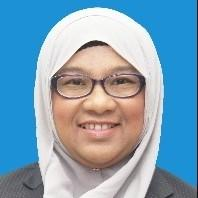 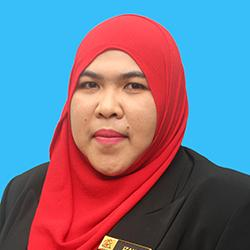 